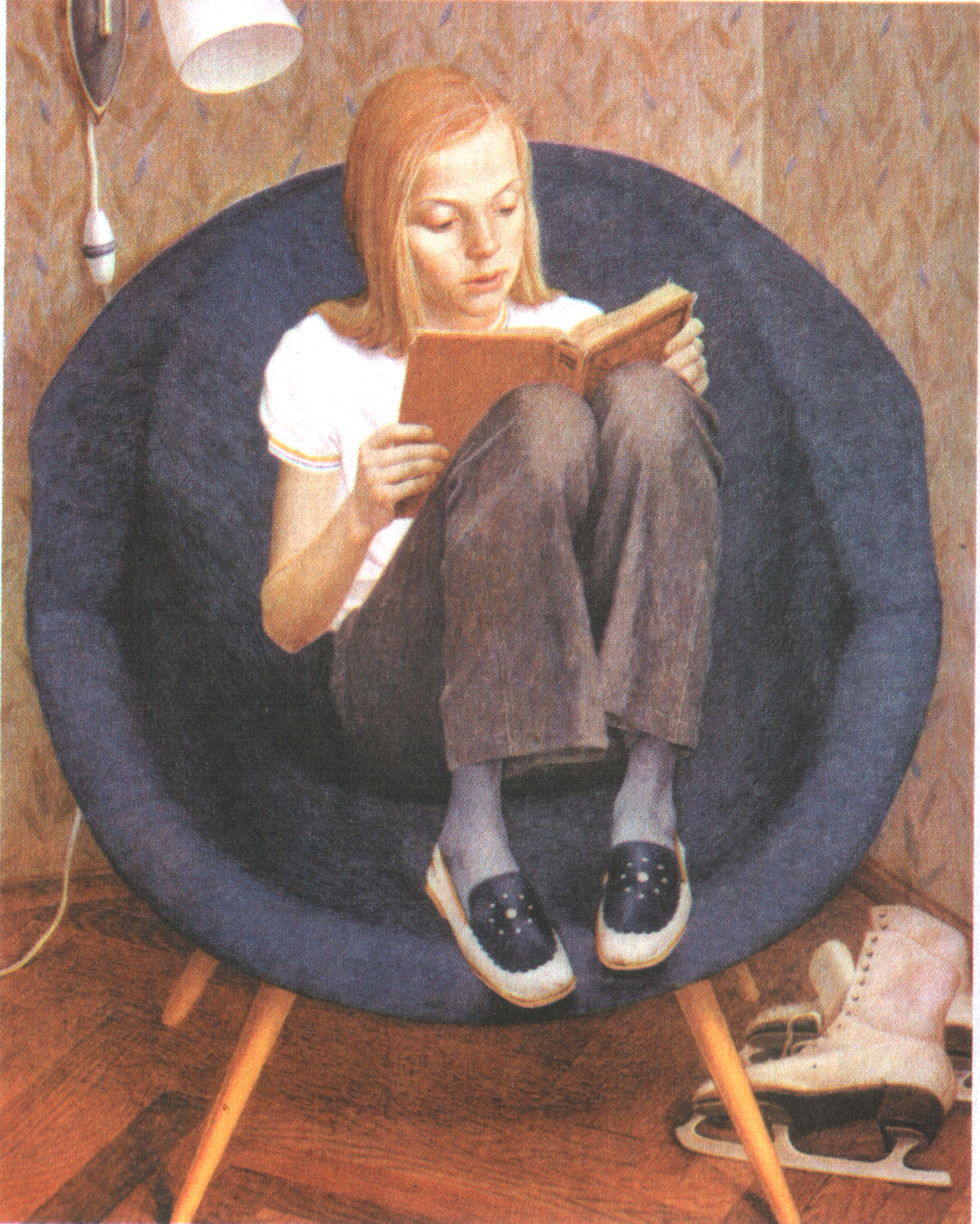 ПОРТРЕТ МИЛЫВ.ХАБАРОВ Проект урока по русскому языку в 7 классе.   Развитие речи. Сочинение- повествование с элементами описания  по картине В. Хабарова «Портрет Милы». Учитель русского языка и литературы Алмакаева О.С.Цели урока: систематизировать приобретенные учащимися знания об описании и повествовании;  подготовить детей к самостоятельному сочинению-повествованию с элементами описания внешностиРазвивать у учащихся наблюдательность, внимание их к окружающим людям, к самим себе .Подготавливать школьников к пониманию внутреннего мира человека, индивидуальности каждого, воспитывать эстетический вкус.Готовить учащихся к сочинениям на литературную тему (сочинениям-характеристикам).Расширять общее развитие, обогащая речь учащихся “портретной лексикой”Ход  урока.1.Орг. момент    2. Проверка домашнего задания.(презентация к дом.заданию)      Экскурсия по галерее портретов. Обучающиеся читают подготовленные дома описания портретов русских художников, представленных в презентации . Какой тип речи используется ?    3.Объяснение нового и закрепление изученного материала.   Анализ картины В. Хабарова "Портрет Милы". В художественном описании важно «нарисовать» человека, передать свое впечатление от описываемого, свое отношение к нему(используем описание). Кроме того, понять, о чем хотел рассказать нам художник(используем повествование).План:    "Рассказ "художника о девочке Миле(слайд№4)Какое изображение на картине является центральным?Как расположилась девочка в кресле? Почему?О чем может рассказать зрителю спортивная одежда Милы?Почему девочка сидит в кресле с ногами , не сняв домашней обуви?О чем говорят коньки, брошенные девочкой под кресло?Что может рассказать о Миле её лицо?(слайд №5)Как выглядит Мила? Волосы: русые, рыжеватые, песочного цвета, ровные, длинные, коротко остриженные, гладкие, расчесанные, вьющиеся, взъерошенные , окрашенные, уложенные в  прическу, роскошные, густые, заплетённые, тонкие , собранные в узел…. Брови:(слайд №7)тонкие, сведённые у переносицы , широкие, лохматые, нахмуренные, удивленно приподнятые, соболиные, дугой, темные, светлые, высокие, черные, ровные, густые, редкие, четко очерченные, бесформенныеЛицо:круглое, худощавое, грустное, багровое, краснощекое, сосредоточенное, открытое, доброе, обиженное, заспанное, порозовевшее, виноватое, бледное ,узкое ,широкое , скуластое ,светящееся ,живое Глаза(слайд № 13	)прикрытые веками, широко открытые , голубые , зеленые, карие, блестящие , бесцветные  Взгляд : глубокий , строгий, вопросительный , потухший, радостный , счастливый , спокойный , направленный в книгу , живой ,добродушный, злой, ехидный , пронзительный Выражение лица:(Слайд №9)насмешливое, задумчивое, удивленное, хмурое, виноватое, торжествующее, отсутствующее, напряженное , сосредоточенное, озорное , игривое , строгоеУстремленное вдаль, вглубь , в мысль, сосредоточенное на каком-то  предмете Обобщения (запись в тетради)(слайд №15)Что вы можете сказать о выражении лица Милы? Можно ли сказать: «У Милы увлеченное выражение лица»? Или лучше сказать: «Мила увлечена чтением»? Как одним словом можно назвать состояние Милы? Как характеризует это девочку? 	Цветовое решение картины.(слайд №17)Художники очень тщательно подбирают краски для своих картин . Часто сочетания цвета на картине помогает нам , зрителям , понять отношение автора картины к тому , что он изобразил.Какие цвета выбрал художник?Какого цвета больше?Какому природному образу соответствует этот цвет? Предметы и их формы(слайд№19)Мила сидит в кресле круглой формы на длинных лучевидных ножках.Почему именно такая форма кресла выбрана художником?Можно  утверждать , что Мила вместе с книгой и своим облаком-креслом унеслась далеко от …..Какую смысловую нагрузку несет светильник  у головы Милы? Рассказ о Миле.Используя  записанное , озвучим полученный рассказ.План рассказаГде была Мила до прихода домой?Почему она торопилась?Что сделала девочка , как только вернулась?Можно ли отвлечь Милу от чтения? Какими вы видите её глаза ?Почему? ВариантКартина художника В. И. Хабарова «Портрет Милы» очень интересна .Центральная фигура картины — девочка Мила в кресле. Девочка уютно устроилась и читает. Она поджала под себя ноги и увлеченно погрузилась в книгу. Мила даже забыла о том, что ноги ее обуты в тапочки, и в обуви влезла в кресло. Можно предположить, что до прихода домой она была на катке. Мила торопилась к оставленной книге , поэтому осталась в спортивной одежде . Коньки брошены рядом с креслом : девочке не терпелось вернуться к интересным событиям . Она не сняла домашней обуви , чтобы не терять времени для чтения.   Поза героини картины свидетельствует о том, что девочка сопереживает персонажам, она увлечена событиями. В книге происходит нечто захватывающее и важное, Мила целиком ушла в происходящее.Попробуем рассмотреть героиню. У Милы тонкие черты лица. Ее светлые , аккуратно причесанные волосы спадают  на плечи. Она далеко от реальной жизни:  синее кресло-облако унесло Милу туда , где происходят сказочные события , в которых она- главная героиня.Над головой девочки можно увидеть небольшой белый светильник. Он не включен, свет излучает сама девочка, ушедшая с головой в мир прекрасных приключений. Ножки кресла ,словно лучики солнца, выглядывают из облака , на котором плывет девочка в загадочный мир 4.Выставление оценок.Домашнее задание: написать сочинение .СЛОВАРНАЯ РАБОТАI. ОПИШИТЕ ПОРТРЕТ ГЕРОИНИ, ИСПОЛЬЗУЯ СЛОВА ИЗ ЧИСЛА ПРИВЕДЕННЫХ НИЖЕ:Волосы: русые, рыжеватые, песочного цвета, ровные, длинные, коротко остриженные, гладкие, расчесанные, вьющиеся, взъерошенные, мелированные, уложенные в замысловатую прическу, роскошные, густые, сияющие, тонкие.Какие из этих прилагательных и причастий указывают на цвет, качество волос?Какие прилагательные содержат авторскую оценку волос?Брови: тонкие, выщипанные, широкие, лохматые, нахмуренные, удивленно приподнятые, соболиные, дугой, темные, светлые, высокие, черные, выгоревшие, густые, редкие, красивые, рыжеватые.Выберите прилагательные, указывающие на форму бровей.Можно ли, описывая брови человека, сказать, что они аккуратные, ровные, сросшиеся на переносице?Выражение лица: насмешливое, задумчивое, удивленное, хмурое, виноватое, торжествующее, отсутствующее.Что вы можете сказать о выражении лица Милы? Можно ли сказать, «У Милы увлеченное выражение лица»? Или лучше сказать «Мила увлечена чтением»?Лицо: круглое, худощавое, грустное, багровое, краснощекое, сосредоточенное, открытое, доброе, обиженное, заспанное, порозовевшее, виноватое.Какие из этих слов позволяют отразить состояние человека?О каком состоянии человека свидетельствуют выбранные вами слова?II. ВСПОМНИТЕ, ЧТО ТАКОЕ ДИАЛОГ.Диалог – это разговор двух или нескольких лиц.Слова каждого лица в диалоге пишутся с новой строки. Перед ним ставится тире.Если реплика (слова каждого участника диалога) сопровождается словами автора, ставятся те же знаки препинания, что при прямой речи (но без кавычек!).-П?-П,-а.-П! П?-П,-а.III. СОСТАВЬТЕ ДИАЛОГ «Я И МОЯ ПОДРУГА (СЕСТРА) МИЛА».Возможное начало.- Привет, Мила!-А? Что?